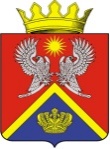 АДМИНИСТРАЦИЯ СУРОВИКИНСКОГО МУНИЦИПАЛЬНОГО РАЙОНА ВОЛГОГРАДСКОЙ ОБЛАСТИПРОЕКТ ПОСТАНОВЛЕНИЯот _____________                               № _____О внесении изменений в некоторыеадминистративные регламенты предоставления государственныхуслуг В соответствии с приказом комитета социальной защиты населения Волгоградской области от 28.12.2021 № 2933 «О внесении изменений в некоторые приказы комитета социальной защиты населения Волгоградской области», руководствуясь Уставом Суровикинского муниципального района Волгоградской области, администрация Суровикинского муниципального района Волгоградской области постановляет:1. Внести в некоторые административные регламенты предоставления государственных услуг следующие изменения:	1.1 В административном регламенте предоставления государственной услуги «Подбор и учет граждан, желающих принять на воспитание в свою семью ребенка, оставшегося без попечения родителей (за исключением усыновления)», утвержденном постановлением администрации Суровикинского муниципального района Волгоградской области от 28.09.2021 № 882 «Об утверждении административного регламента предоставления государственной услуги «Подбор и учет граждан, желающих принять на воспитание в свою семью ребенка, оставшегося без попечения родителей (за исключением усыновления)»: 	1) в подпункте 1.3.3. пункта 1.3 слова «в государственной информационной системе «Портал государственных и муниципальных услуг (функций) Волгоградской области» (далее — Региональный портал государственных и муниципальных услуг) (https://gosuslugi.volganet.ru/),» исключить;	2) абзац тридцать первый пункта 2.5 исключить;	3) в абзаце первом подпункта 2.6.3 пункта 2.6,  подпункте 2 подпункта 2.8.2 пункта 2.8, подпункте 1 подпункта 2.14.1 пункта 2.14,  абзацах втором и пятом пункта 2.15 слова «Регионального портала государственных и муниципальных услуг,» исключить;	4) в абзаце десятом подпункта 2.13.4 пункта 2.13 слова «Региональном портале государственных и муниципальных услуг,» исключить;	5) в абзацах втором - четвертом пункта 5.2 слова «либо Регионального портала государственных и муниципальных услуг» исключить;	1.2 В административном регламенте предоставления государственной услуги «Выдача заключения о возможности быть усыновителем», утвержденном постановлением администрации Суровикинского муниципального района Волгоградской области от 10.03.2021 № 157 «Об утверждении административного регламента предоставления государственной услуги «Выдача заключения о возможности быть усыновителем»:	1) в подпункте 1.3.3. пункта 1.3 слова «в государственной информационной системе «Портал государственных и муниципальных услуг (функций) Волгоградской области» (далее — Региональный портал государственных и муниципальных услуг) (https://gosuslugi.volganet.ru/),» исключить;	2) абзац двадцать восьмой пункта 2.5 исключить;	3) в абзаце первом подпункта 2.6.3 пункта 2.6,  подпункте 2 подпункта 2.8.2 пункта 2.8, подпункте 1 подпункта 2.14.1 пункта 2.14,  абзацах втором и пятом пункта 2.15 слова «Регионального портала государственных и муниципальных услуг,» исключить;	4) в абзаце десятом подпункта 2.13.4 пункта 2.13 слова «Региональном портале государственных и муниципальных услуг,» исключить;	5) в абзацах втором - четвертом пункта 5.2 слова «либо Регионального портала государственных и муниципальных услуг» исключить;	1.3 В административном регламенте предоставления государственной услуги «Выдача предварительного разрешения на совершение сделок с имуществом несовершеннолетних», утвержденном постановлением администрации Суровикинского муниципального района Волгоградской области от 24.11.2020 № 848 «Об утверждении административного регламента предоставления государственной услуги «Выдача предварительного разрешения на совершение сделок с имуществом несовершеннолетних»:	1) в подпункте 1.3.3. пункта 1.3 слова «в государственной информационной системе «Портал государственных и муниципальных услуг (функций) Волгоградской области» (далее — Региональный портал государственных и муниципальных услуг) (https://gosuslugi.volganet.ru/),» исключить;	2) абзац двадцатый пункта 2.5 исключить;	3) в абзаце первом подпункта 2.6.3 пункта 2.6,  подпункте 5 подпункта 2.8.2 пункта 2.8, подпункте 1 подпункта 2.14.1 пункта 2.14,  абзацах втором и пятом пункта 2.15 слова «Регионального портала государственных и муниципальных услуг,» исключить;	4) в абзаце десятом подпункта 2.13.4 пункта 2.13 слова «Региональном портале государственных и муниципальных услуг,» исключить;	5) в абзацах втором - четвертом пункта 5.2 слова «либо Регионального портала государственных и муниципальных услуг» исключить;	1.4 В административном регламенте предоставления государственной услуги «Принятие решения об объявлении несовершеннолетнего полностью дееспособным (эмансипированным)», утвержденном постановлением администрации Суровикинского муниципального района Волгоградской области от 28.12.2020 № 961 «Об утверждении административного регламента предоставления государственной услуги «Принятие решения об объявлении несовершеннолетнего полностью дееспособным (эмансипированным)»:	1) в подпункте 1.3.3. пункта 1.3 слова «в государственной информационной системе «Портал государственных и муниципальных услуг (функций) Волгоградской области» (далее — Региональный портал государственных и муниципальных услуг) (https://gosuslugi.volganet.ru/),» исключить;	2) абзац двадцатый пункта 2.6 исключить;	3) в абзаце первом подпункта 2.7.3 пункта 2.7,  подпункте 3 подпункта 2.10.2 пункта 2.10, подпункте 1 подпункта 2.16.1 пункта 2.16,  абзацах втором и пятом пункта 2.17 слова «Регионального портала государственных и муниципальных услуг,» исключить;	4) в абзаце десятом подпункта 2.15.4 пункта 2.15 слова «Региональном портале государственных и муниципальных услуг,» исключить;	5) в абзацах третьем - пятом пункта 5.2 слова «либо Регионального портала государственных и муниципальных услуг» исключить;	1.5 В административном регламенте предоставления государственной услуги «Временное устройство несовершеннолетних, чьи родители (законные представители) по уважительным причинам не могут исполнять свои обязанности в отношении детей, в организации для детей-сирот и детей, оставшихся без попечения родителей, на полное государственное обеспечение», утвержденном постановлением администрации Суровикинского муниципального района Волгоградской области от 15.06.2021 № 500 «Об утверждении административного регламента предоставления государственной услуги «Временное устройство несовершеннолетних, чьи родители (законные представители) по уважительным причинам не могут исполнять свои обязанности в отношении детей, в организации для детей-сирот и детей, оставшихся без попечения родителей, на полное государственное обеспечение»:	1) в подпункте 1.3.3. пункта 1.3 слова «в государственной информационной системе «Портал государственных и муниципальных услуг (функций) Волгоградской области» (далее — Региональный портал государственных и муниципальных услуг) (https://gosuslugi.volganet.ru/),» исключить;	2) абзац двадцать четвертый пункта 2.5 исключить;	3) в абзаце первом подпункта 2.6.3 пункта 2.6,  подпункте 1 подпункта 2.14.1 пункта 2.14, абзацах втором и пятом пункта 2.15 слова «Регионального портала государственных и муниципальных услуг,» исключить;	4) в абзаце десятом подпункта 2.13.4 пункта 2.13 слова «Региональном портале государственных и муниципальных услуг,» исключить;	5) в абзацах втором - четвертом пункта 5.2 слова «либо Регионального портала государственных и муниципальных услуг» исключить;	1.6 В административном регламенте предоставления государственной услуги «Предоставление информации о детях-сиротах и детях, оставшихся без попечения родителей, лицам, желающим усыновить (удочерить) ребенка, стать опекунами или попечителями несовершеннолетних граждан либо принять детей, оставшихся без попечения родителей, в семью на воспитание», утвержденном постановлением администрации Суровикинского муниципального района Волгоградской области от 02.10.2020 № 729 «Об утверждении административного регламента предоставления государственной услуги «Предоставление информации о детях-сиротах и детях, оставшихся без попечения родителей, лицам, желающим усыновить (удочерить) ребенка, стать опекунами или попечителями несовершеннолетних граждан либо принять детей, оставшихся без попечения родителей, в семью на воспитание»:	1) в подпункте 1.3.3. пункта 1.3 слова «в государственной информационной системе «Портал государственных и муниципальных услуг (функций) Волгоградской области» (далее — Региональный портал государственных и муниципальных услуг) (https://gosuslugi.volganet.ru/),» исключить;	2) абзац двадцать третий пункта 2.6 исключить;	3) в абзаце первом подпункта 2.7.3 пункта 2.7,  подпункте 1 подпункта 2.15.1 пункта 2.15, абзаце втором  пункта 2.16 слова «Регионального портала государственных и муниципальных услуг,» исключить;	4) в абзаце десятом подпункта 2.14.4 пункта 2.14 слова «Региональном портале государственных и муниципальных услуг,» исключить;	5) в абзаце втором  пункта 5.2 слова «либо Регионального портала государственных и муниципальных услуг» исключить;	1.7 В административном регламенте предоставления государственной услуги «Выдача родителям или усыновителям разрешения на изменение имени и (или) фамилии ребенка до достижения им возраста четырнадцати лет», утвержденном постановлением администрации Суровикинского муниципального района Волгоградской области от 24.11.2020 № 849 «Об утверждении административного регламента предоставления государственной услуги «Выдача родителям или усыновителям разрешения на изменение имени и (или) фамилии ребенка до достижения им возраста четырнадцати лет»:	1) в подпункте 1.3.3. пункта 1.3 слова «в государственной информационной системе «Портал государственных и муниципальных услуг (функций) Волгоградской области» (далее — Региональный портал государственных и муниципальных услуг) (https://gosuslugi.volganet.ru/),» исключить;	2) абзац двадцать первый пункта 2.5 исключить;	3) в абзаце первом подпункта 2.6.3 пункта 2.6,  абзаце втором пункта   2.15, подпункте 1 подпункта 2.14.1 слова «Регионального портала государственных и муниципальных услуг,» исключить;	4) в абзаце десятом подпункта 2.13.4 пункта 2.13 слова «Региональном портале государственных и муниципальных услуг,» исключить;	5) в абзацах втором - четвертом пункта 5.2 слова «либо Регионального портала государственных и муниципальных услуг» исключить;	1.8 В административном регламенте предоставления государственной услуги «Заключение договоров доверительного управления имуществом несовершеннолетних подопечных», утвержденном постановлением администрации Суровикинского муниципального района Волгоградской области от 13.07.2021 № 611 «Об утверждении административного регламента предоставления государственной услуги «Заключение договоров доверительного управления имуществом несовершеннолетних подопечных»:	1) в подпункте 1.3.3. пункта 1.3 слова «в государственной информационной системе «Портал государственных и муниципальных услуг (функций) Волгоградской области» (далее — Региональный портал государственных и муниципальных услуг) (https://gosuslugi.volganet.ru/),» исключить;	2) абзац двадцатый пункта 2.5 исключить;	3) в абзаце первом подпункта 2.6.3 пункта 2.6,  абзацах втором и пятом пункта 2.15, подпункте 1 подпункта 2.14.1 слова «Регионального портала государственных и муниципальных услуг,» исключить;	4) в абзаце десятом подпункта 2.13.4 пункта 2.13 слова «Региональном портале государственных и муниципальных услуг,» исключить;	5) в абзацах втором - четвертом пункта 5.2 слова «либо Регионального портала государственных и муниципальных услуг» исключить;	1.9 В административном регламенте предоставления государственной услуги «Назначение денежных средств на содержание ребенка, находящегося под опекой или попечительством», утвержденном постановлением администрации Суровикинского муниципального района Волгоградской области от 21.05.2021 № 394 «Об утверждении административного регламента предоставления государственной услуги «Назначение денежных средств на содержание ребенка, находящегося под опекой или попечительством»:	1) в подпункте 1.3.3. пункта 1.3 слова «в государственной информационной системе «Портал государственных и муниципальных услуг (функций) Волгоградской области» (далее — Региональный портал государственных и муниципальных услуг) (https://gosuslugi.volganet.ru/),» исключить;	2) абзац двадцать второй пункта 2.5 исключить;	3) в абзаце первом подпункта 2.6.3 пункта 2.6,  абзацах втором и пятом пункта   2.15, подпункте 1 подпункта 2.14.1 слова «Регионального портала государственных и муниципальных услуг,» исключить;	4) в абзаце десятом подпункта 2.13.4 пункта 2.13 слова «Региональном портале государственных и муниципальных услуг,» исключить;	5) в абзацах втором - четвертом пункта 5.2 слова «либо Регионального портала государственных и муниципальных услуг» исключить;	1.10 В административном регламенте предоставления государственной услуги «Принятие решения о назначении опекунами или попечителями граждан, выразивших желание стать опекунами или попечителями малолетних, несовершеннолетних граждан либо принять детей, оставшихся без попечения родителей, в семью на воспитание в иных установленных семейным законодательством Российской Федерации формах», утвержденном постановлением администрации Суровикинского муниципального района Волгоградской области от 28.12.2020 № 960 «Об утверждении административного регламента предоставления государственной услуги «Принятие решения о назначении опекунами или попечителями граждан, выразивших желание стать опекунами или попечителями малолетних, несовершеннолетних граждан либо принять детей, оставшихся без попечения родителей, в семью на воспитание в иных установленных семейным законодательством Российской Федерации формах»:	1) в подпункте 1.3.3. пункта 1.3 слова «в государственной информационной системе «Портал государственных и муниципальных услуг (функций) Волгоградской области» (далее — Региональный портал государственных и муниципальных услуг) (https://gosuslugi.volganet.ru/),» исключить;	2) абзац тридцатый пункта 2.5 исключить;	3) в абзаце первом подпункта 2.6.3 пункта 2.6,  абзацах втором и пятом пункта   2.15, подпункте 1 подпункта 2.14.1 пункта 2.14 слова «Регионального портала государственных и муниципальных услуг,» исключить;	4) в абзаце десятом подпункта 2.13.4 пункта 2.13 слова «Региональном портале государственных и муниципальных услуг,» исключить;	5) в абзацах втором - четвертом пункта 5.2 слова «либо Регионального портала государственных и муниципальных услуг» исключить;	1.11 В административном регламенте предоставления государственной услуги «Выдача разрешения на раздельное проживание попечителя с подопечным, достигшим шестнадцати лет», утвержденном постановлением администрации Суровикинского муниципального района Волгоградской области от 30.08.2021 № 769 «Об утверждении административного регламента предоставления государственной услуги «Выдача разрешения на раздельное проживание попечителя с подопечным, достигшим шестнадцати лет»:	1) в подпункте 1.3.3. пункта 1.3 слова «в государственной информационной системе «Портал государственных и муниципальных услуг (функций) Волгоградской области» (далее — Региональный портал государственных и муниципальных услуг) (https://gosuslugi.volganet.ru/),» исключить;	2) абзац двадцатый пункта 2.5 исключить;	3) в абзаце первом подпункта 2.6.3 пункта 2.6,  абзацах втором и пятом пункта 2.15, подпункте 1 подпункта 2.14.1 пункта 2.14 слова «Регионального портала государственных и муниципальных услуг,» исключить;	4) в абзаце десятом подпункта 2.13.4 пункта 2.13 слова «Региональном портале государственных и муниципальных услуг,» исключить;	5) в абзацах втором - четвертом пункта 5.2 слова «либо Регионального портала государственных и муниципальных услуг» исключить;2.Настоящее постановление разместить в государственной информационной системе «Региональный реестр государственных и муниципальных услуг (функций) Волгоградской области» и на официальном сайте администрации Суровикинского муниципального района Волгоградской области в информационно-телекоммуникационной сети «Интернет».3.Настоящее постановление вступает в силу после его обнародования путем размещения на информационном стенде в здании администрации Суровикинского муниципального района Волгоградской области, расположенном по адресу: Волгоградская область, г. Суровикино, ул. Ленина, 64.Глава Суровикинскогомуниципального района                                                                  Р.А. Слива